     Егерме сигезенсе сакырылышы                           Тридцать второе    заседаниеУтыз икенсе     ултырышы                                         Двадцать восьмого  созыва                       КАРАР                                                                      РЕШЕНИЕ      «03 »  февраль   2023 й.                   №    180            «03 »  февраля      2023 г.О публичных слушаниях по проекту решения Совета сельского поселения Карача-Елгинский сельсовет муниципального района Кушнаренковский район Республики Башкортостан «О внесении изменений в Устав сельского поселения Карача-Елгинский сельсовет муниципального района Кушнаренковский район Республики Башкортостан».          В соответствии со статьей 28 Федерального закона «Об общих принципах организации местного самоуправления в Российской Федерации», ст.ст.10 и 18 Устава сельского поселения Карача-Елгинский сельсовет муниципального района Кушнаренковский район Республики Башкортостан и ст. 10 Регламента Совета сельского поселения Карача-Елгинский сельсовет муниципального района Кушнаренковский район Республики Башкортостан  РЕШИЛ:        1. Провести публичные слушания по проекту решения Совета сельского поселения Карача-Елгинский сельсовет муниципального района Кушнаренковский район Республики Башкортостан «О внесении изменений в Устав сельского поселения Карача-Елгинский сельсовет муниципального района Кушнаренковский район Республики Башкортостан» (далее проект решения Совета) 17 февраля 2023 года в 15 часов в здании администрации  сельского поселения Карача-Елгинский сельсовет муниципального района Кушнаренковский район Республики Башкортостан по адресу: с.Карача-Елга, ул.Ленина 12.       2. Утвердить Положение о публичных слушаниях по проекту решения Совета сельского поселения Карача-Елгинский сельсовет муниципального района Кушнаренковский район Республики Башкортостан (прилагается).     3. Организацию и проведение публичных слушаний по проекту решения Совета возложить на комиссию Совета по подготовке проекта решения Совета в составе депутатов:     Шириязданова Расима Нагимовича – от избирательного округа № 9, председателя комиссии;     Гареева Ришата Нагимовича   – от избирательного округа № 4, секретаря комиссии;     Саитова Гульфия Фанисовна – от избирательного округа № 1, члена комиссии.     4. Установить, что письменные предложения жителей сельского поселения Карача-Елгинский сельсовет муниципального района Кушнаренковский район Республики Башкортостан по проекту решения Совета направляются в Совет сельского поселения по адресу: с.Карача-Елга, ул.Ленина 12 в период со дня обнародования настоящего постановления до 15 февраля 2023 года.      5. Данное решение обнародовать в администрации сельского поселения Карача-Елгинский сельсовет муниципального района Кушнаренковский район Республики Башкортостан по адресу: с.Карача-Елга, ул.Ленина 12.     6. Контроль над выполнением данного постановления оставляю за собой.Глава сельского поселения                                           М.Ф.Тимерханов                       ПОЛОЖЕНИЕо публичных слушаниях по проекту решения Совета сельского поселения Карача-Елгинский сельсовет муниципального района Кушнаренковский район Республики Башкортостан «О внесении изменений и дополнений в Устав сельского поселения Карача-Елгинский сельсовет муниципального района Кушнаренковский район  Республики Башкортостан»1. Общие положения1.1. Настоящее Положение устанавливает в соответствии с Конституцией Российской Федерации, Конституцией Республики Башкортостан, Федеральным законом «Об общих принципах организации местного самоуправления в Российской Федерации» порядок организации и проведения публичных слушаний для обсуждения с участием жителей сельского поселения Карача-Елгинский  сельсовет муниципального района Кушнаренковский район Республики Башкортостан (далее – муниципальное образование) проекта решения Совета сельского поселения Карача-Елгинский сельсовет муниципального района Кушнаренковский район Республики Башкортостан «О внесении изменений и дополнений в Устав сельского поселения Карача-Елгинский сельсовет муниципального района Кушнаренковский район  Республики Башкортостан»  (далее – проект решения Совета).1.2. Участниками публичных слушаний могут быть жители  сельского поселения Карача-Елгинский сельсовет муниципального образования, эксперты, давшие заключения на предложения по проекту решения Совета, а также приглашенные.2. Назначение  публичных слушаний2.1. Публичные слушания проводятся по инициативе главы сельского поселения Карача-Елгинский сельсовет муниципального района Кушнаренковский район Республики Башкортостан.2.2 Состав комиссии Совета по подготовке и проведению публичных слушаний (далее – комиссия Совета) определяется главой сельского поселения.2.3.  В постановлении о назначении публичных слушаний  указываются:2.3.1. наименование проекта решения Совета;2.3.2. дата и место проведения публичных слушаний;2.3.3. наименование комиссии;2.3.4. адрес Совета сельского поселения;2.3.5. срок подачи в Совет сельского поселения письменных предложений по проекту решения Совета. Указанные предложения должны содержать фамилию, имя, отчество, дату и место рождения, адрес  места жительства, серию, номер и дачу выдачи паспорта гражданина или иного заменяющего его документа, наименование и код органа, выдавшего паспорт или документ, заменяющий паспорт гражданина. Срок подачи указанных предложений не может быть не менее десяти календарных дней со дня обнародования постановления о назначении публичных слушаний;2.3.6. иные вопросы.2.4. Постановление главы сельского поселения о назначении публичных слушаний подлежит обнародованию в  течение 7 дней со дня его  принятия.2.5. Одновременно с обнародованием постановления главы сельского поселения о назначении  публичных слушаний обнародованию подлежит проект  решения Совета.3. Комиссия Совета по подготовке и проведению  публичных слушаний.3.1. Организация работы комиссии возлагается на председателя комиссии Совета, являющегося ведущим публичных слушаний (далее - ведущий).3.2. Комиссия:3.2.1. обеспечивает обнародование постановления главы сельского поселения о назначении публичных слушаний и проекта решения Совета;3.2.2. организует прием и группировку поступающих предложений по проекту решения Совета;3.2.3. определяет перечень лиц, приглашаемых для участия в публичных слушаниях;3.2.4. вправе направить проект решения Совета и предложения по нему экспертам с просьбой дать  на них свои заключения;3.2.5. направляет в орган местного самоуправления, назначивший  публичные слушания, не отозванные предложения по проекту решения Совета, имеющиеся экспертные заключения;3.2.6. регистрирует участников публичных слушаний;3.2.7. принимает заявки от участников публичных слушаний на выступление;3.2.8. обеспечивает ведение протокола публичных слушаний.4. Процедура проведения публичных слушаний.4.1. Перед началом проведения публичных слушаний комиссия  организует регистрацию его участников, принимает заявки на выступления.4.2. Ведущий открывает публичные слушания, представляет себя и секретаря публичных слушаний, оглашает наименования проекта решения Совета, количество участников публичных слушаний, количество заявок на выступление, количество и обобщенные сведения о поступивших предложениях по  проекту решения Совета, сведения об инициаторах публичных слушаний, экспертах и другие сведения.4.3. Время выступления определяется, исходя из количества заявок на выступление, но не может быть более 10 минут на одно выступление.4.4. Поступившие предложения по проекту  решения Совета обсуждаются последовательно по соответствующим  пунктам проекта решения Совета, если иной порядок не установлен ведущим.Для организации прений  ведущий оглашает поступившие предложения по конкретным пунктам проектов решений Совета.После этого  ведущий  представляет слово участнику публичных слушаний, внесшему  в установленном порядке указанное (ые) предложение (я) по проекту  решения Совета, и подавшему  заявку на выступление, в порядке очередности, определяемой в соответствии с пунктом 4.1. настоящего Положения.По окончанию выступления (или по истечении предоставленного времени) ведущий дает возможность  другим участникам публичных слушаний высказать свое мнение по рассматриваемому  (ым) предложению (ям).4.5. Участник публичных  слушаний, внесший предложение по проекту  решения Совета, вправе отозвать указанное предложение, что подлежит  занесению в протокол  публичных слушаний.4.6. После обсуждения всех поступивших предложений по проекту решения Совета, ведущий предоставляет слово иным участникам публичных слушаний, желающим  выступить по теме публичных слушаний.4.7. Комиссия Совета в течение 5 дней со дня проведения  публичных слушаний:4.7.1. направляет в Совет сельского поселения все не отозванные предложения по проекту решения Совета, имеющиеся заключения экспертов, сведения о количестве участников публичных слушаний, высказавших свое мнение (поддержку или несогласие) относительно не отозванных предложений, протокол  публичных слушаний.4.7.2. обеспечивает опубликование результатов публичных слушаний с указанием сведений о дате  и месте проведения публичных слушаний, наименовании проекта решения Совета, числе письменных предложений по нему, числе участников и выступлений на публичных слушаниях, числе предложений, рекомендованных Совету к принятию (отклонению).  БашkОРТОСТАН РЕСПУБЛИКАҺЫКушнаренко районымуниципаль районынынKарасайылFа ауыл советы ауыл билӘМӘҺЕ советы452245, Kарасайылгаауылы, Ленин урамы,12Тел. 5-44-33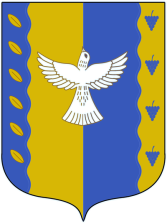 Республика БашкортостанСОВЕТ сельского поселения Карача-ЕЛГИНСКИЙ СЕЛЬСОВЕТ МУНИЦИПАЛЬНОГО района Кушнаренковский район452245, с.Карача-Елга, ул. Ленина, 12Тел. 5-44-33 